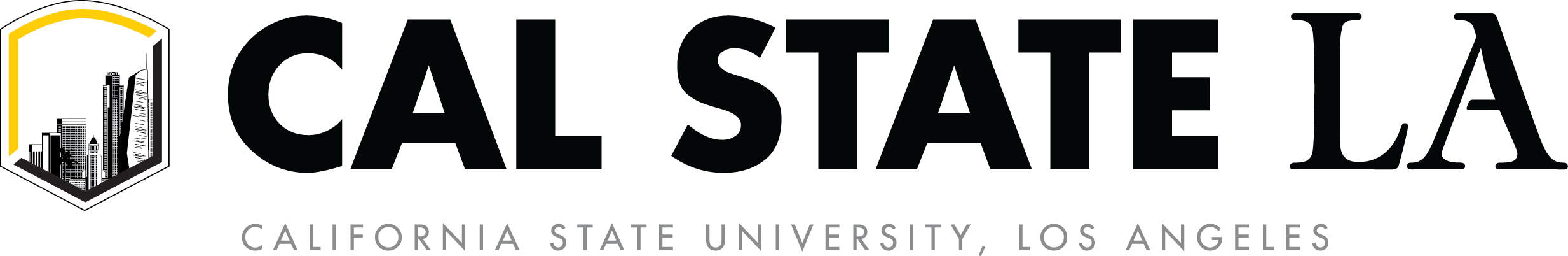 DEAN PERFORMANCE REVIEW RECOMMENDATION FORM (This information may be obtained from the RTP Cover Sheet in the candidate’s eWPAF)California State University, Los Angeles	Page 2Dean Performance Review Recommendation FormEVALUATION:  Please indicate sources of information used in forming the following evaluation.  Sections A, B, C (additional sheets may be appended):A.	Educational Performance:	1.	Teaching Performance (a. summary of the quantitative responses to the “Student Opinion Survey on Instruction”; b. peer observation; and c. at least one other form of evaluation).	2.	Related Educational Activities.Educational Performance Evaluation	 Outstanding	 Commendable	 Satisfactory	 Needs Improvement	 UnsatisfactoryB.	Professional Achievement:Professional Achievement Evaluation	 Outstanding	 Commendable	 Satisfactory	 Needs Improvement	 UnsatisfactoryC.	Contributions to the University:Contributions to the University Evaluation	 Outstanding	 Commendable	 Satisfactory	 Needs Improvement	 UnsatisfactoryAdditional Comments (optional)